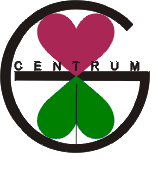 Smlouva o poskytování sociální službyv G-centru Tábor, Středisko Domov pro senioryNíže uvedeného dne, měsíce a roku u z a v ř e l y níže uvedené smluvní strany:1)	pan (paní)      narozen(a)     bydliště            (v textu této Smlouvy dále uváděn jen jako „Klient“)           a2)	G-centrum Tábor, příspěvková organizace Města Tábora, středisko Domov pro senioryIČO: 67189393Kpt. Jaroše 2958, 390 03 Tábor zastoupené Mgr. Janou Svačinovou, MBA, MSc., ředitelkou (v textu této Smlouvy dále uváděn jen jako „Poskytovatel“)v souladu se zákonem č. 108/2006 Sb., o sociálních službách, ve znění pozdějších předpisů, (dále jen ZSS) tuto Smlouvu o poskytování sociální služby v Domově pro seniory podle § 49 ZSS, (v textu této smlouvy dále uváděna jen jako „Smlouva“).I.Rozsah poskytování sociální služby(1) Poskytovatel se zavazuje poskytovat Klientovi v Domově pro seniory (dále jen „Domov“):ubytování dle čl. II Smlouvystravování, dle čl. III Smlouvyúkony péče dle čl. IV. Smlouvy.II.Ubytování(1) Klientovi se poskytuje ubytování v  jednolůžkovém pokoji,  dvoulůžkovém pokoji.(2) K pokoji náleží:  předsíň,   bezbariérové WC a sprchový kout,  kuchyňka.(3) Pokoj je vybaven dle aktuálního inventárního seznamu, který je dostupný v pokoji klienta. (4) Mimo pokoj a prostory uvedené v předchozím otavci může Klient způsobem obvyklým užívat společně s ostatními klienty v Domově také:atrium,jídelnu,společenskou místnost a kuchyňku „Selskou Izbu“,společenskou místnost a kuchyňku v přízemí,kapli,zahradu.(5) Ubytování zahrnuje také topení, teplou a studenou vodu, elektrický proud, úklid, praní a žehlení, odvoz odpadků.(6) Poskytovatel je povinen udržovat prostory k ubytování a k užívání ve stavu způsobilém pro řádné ubytování a užívání, zajistit Klientovi nerušený výkon práv spojených s užíváním těchto prostor.III.Stravování(1) Poskytovatel poskytuje Klientovi stravu v rozsahu minimálně třikrát denně. (2) Stravování probíhá na základě předem zveřejněného jídelního lístku a podle Domácího řádu G-centra, Domova pro seniory. IV.Péče(1) Poskytovatel se zavazuje a je povinen poskytovat Klientovi tyto základní činnosti:pomoc při zvládání běžných úkonů péče o vlastní osobu,pomoc při osobní hygieně nebo poskytnutí podmínek pro osobní hygienu,zprostředkování kontaktu se společenským prostředím,sociálně terapeutické činnosti,aktivizační činnosti,pomoc při uplatňování práv, oprávněných zájmů a při obstarávání osobních záležitostí.(2) Smluvní strany se dohodly, že poskytované sociální služby budou směřovat k naplňování těchto (tohoto) osobních cílů klienta:(3) Na základě osobních cílů klienta uvedených v bodu 2. tohoto článku bude poskytovatel sestavovat společně s klientem individuální plán průběhu poskytování sociální služby. Případné dohodnuté změny osobních cílů klienta budou v průběhu poskytování služby zaznamenávány v individuálních plánech průběhu sociální služby klienta.(4) Poskytovatel je povinen zajistit Klientovi zdravotní péči v rozsahu dle zákona č. 48/1997 Sb., o veřejném zdravotním pojištění, ve znění pozdějších předpisů (§ 36 ZSS).V.Místo a čas poskytování sociální služby(1) Služba sjednaná v čl. I. Smlouvy se poskytuje v Domově pro seniory, provozovaném Poskytovatelem v G-centru Tábor, Kpt. Jaroše 2958, Tábor.(2) Všechny sjednané služby dle této Smlouvy se poskytují po celý rok dle časového harmonogramu Poskytovatele a individuálního plánu klienta  a po celou dobu platnosti Smlouvy.VI.Výše úhrady a způsob jejího placení(1) Výše úhrady je rozdělena na úhradu za ubytování a stravu. Platná výše úhrady je uvedena v příloze č. 3 této Smlouvy. Pro stanovení výše úhrady je Klient povinen doložit kopii rozhodnutí  o přiznání a výši starobního důchodu při podpisu této Smlouvy a dále při každé změně tohoto rozhodnutí, nejpozději do 10 kalendářních dnů od jeho doručení.(2) Pro účely výpočtu částky za poskytnuté služby v daném měsíci se vychází z předpokladu, že každý měsíc má 30 dnů. (3) Pokud by Klientovi po zaplacení úhrady za ubytování a stravu podle ot. 1 tohoto článku za kalendářní měsíc nezůstala částka ve výši alespoň 15 % jejího měsíčního příjmu, částka úhrady se sníží.  (4) Klient se zavazuje a je povinen platit úhradu za poskytované služby dle platného sazebníku. Splatnost úhrady je vždy do konce kalendářního měsíce, ve kterém je služba poskytována. Klient má možnost provádět platbu úhrady takto:	hotově v pokladně G-centra,	trvalým příkazem na účet poskytovatele č. 1022022918/5500, vedený u Raiffeisen banky,	v případě zařazení Klienta na položkový převodní příkaz ČSSZ Klient souhlasí s tím, aby si poskytovatel započetl část jeho důchodu odpovídající výši úhrady za ubytování a stravu v příslušném kalendářním měsíci proti povinnosti úhrady za ubytování a stravu ve smyslu této smlouvy. Zůstatek důchodu se vyplácí 15. kalendářní den v měsíci (připadne-li tento den na sobotu či neděli, vyplácí se až následující pracovní den, to znamená v pondělí).(5) Poskytovatel je povinen písemně vyúčtovat Klientovi úhrady nejpozději do konce měsíce, který následuje po kalendářním měsíci, za nějž Poskytovatel vyúčtování předkládá. Případný nedoplatek na úhradách za poskytované služby je Klient povinen uhradit Poskytovateli nejpozději do konce kalendářního měsíce následujícího po kalendářním měsíci, za nějž nedoplatek vznikl. Případný přeplatek na úhradách za poskytnuté služby je Poskytovatel povinen vyplatit Klientovi v hotovosti nejpozději do konce kalendářního měsíce následujícího po kalendářním měsíci, za nějž přeplatek vznikl. (6) Klient je povinen zaplatit za poskytování péče za kalendářní měsíc částku ve výši přiznaného příspěvku na péči podle zákona č. 108/2006 Sb., o sociálních službách. V případě, že příspěvek na péči či jeho zvýšení byl klientovi přiznán se zpětnou platností, náleží Poskytovateli zpětně.(7) Při zvýšení nákladů na pobyt a stravu Poskytovatelem bude po schválení zřizovatelem výše úhrady upravena dodatkem k této Smlouvě. V případě, že klient se změněnou výší úhrady nesouhlasí, má možnost písemně vypovědět smlouvu do 30 dnů od platnosti nového sazebníku. (8) Nastanou-li skutečnosti rozhodné pro změnu výše úhrady (např. přestěhování Klienta)  bude tato skutečnost dohodou smluvních stran upravena dodatkem ke Smlouvě a účtována ve změněné výši prvním dnem následujícího měsíce.(9) Úhradu za ubytování při nepřítomnosti Klienta v zařízení Poskytovatel nevrací.(10) Úhradu za stravu při nepřítomnosti Klienta či v případě využití jeho práva neodebírat stravu dle čl. III. této smlouvy Poskytovatel vrátí Klientovi pouze v hodnotě potravinové normy v souladu s vnitřními pravidly Poskytovatele.(11) V případě návštěvy u rodiny, kdy péči zajišťuje osoba blízká, se vrací poměrná část příspěvku na péči. Přiznaný příspěvek na péči Poskytovatel vrátí Klientovi za každý celý den (tj. od 0.00 hodin do 24. hodin) jeho pobytu mimo zařízení. Úhradou za jeden celý den se rozumí 1/30 měsíční úhrady. (12) V případě hospitalizace se příspěvek na péči nevrací.VII.Ujednání o dodržování vnitřních pravidel stanovených Poskytovatelem proposkytování sociálních služebKlient prohlašuje, že byl seznámen s Domácím řádem G-centra Tábor, Domova pro seniory, v němž se poskytuje sociální služba podle této Smlouvy. Klient prohlašuje, že vnitřní pravidla mu byla předána v písemné podobě, že tato pravidla přečetl a že jim plně porozuměl. Klient se zavazuje a je povinen tato pravidla dodržovat.VIII.Výpovědní důvody a výpovědní lhůty(1) Klient může Smlouvu vypovědět bez udání důvodu. Výpovědní lhůta pro výpověď Klientem činí 30 dnů. (2) Poskytovatel může Smlouvu písemně vypovědět pouze z těchto důvodů:jestliže Klient hrubě porušuje své povinnosti vyplývající ze Smlouvy. Za hrubé porušení Smlouvy se považuje zejména včasné a řádné nezaplacení úhrady za služby, byl-li Klient povinen platit úhradu podle čl. VII. Smlouvy, jestliže Klient opětovně hrubě poruší vnitřní pravidla Domova pro seniory, zejména Domácího řádu, ač byl na porušení pravidel a na možnost výpovědi písemně upozorněn,jestliže se Klient dopustí zvlášť hrubého porušení dobrých mravů v Domově nebo zvlášť hrubého jednání vůči jiným klientům, pracovníkům Poskytovatele či návštěvníkům Domova, za které se považuje zejména napadení jiného klienta či pracovníka Poskytovatele či spáchání trestného činu či přestupku vůči nim, krádež v Domově, vyhrožování fyzickým napadením, které může vzbudit důvodné obavy z jeho uskutečnění, či verbální agresivita vyššího stupně,jestliže se Klient dopustí čtyř méně závažných porušení pravidel, ač byl v posledních šesti měsících v souvislosti s porušením těchto pravidel písemně upozorněn na možnost výpovědi, jestliže se u Klienta projeví duševní porucha, na základě které by jeho chování narušovalo kolektivní soužití v Domově,jestliže se zdravotní stav Klienta změní natolik, že v rámci základních činností není Poskytovatel již schopen poskytovat Klientovi individuální péči, kterou vzhledem ke svému zdravotnímu stavu potřebuje.(3) Výpovědní lhůta pro výpověď danou Poskytovatelem z důvodů uvedených v odst. 2 písm. a), b) a c) tohoto článku činí jeden měsíc. Výpovědní lhůta pro výpověď danou Poskytovatelem z důvodů uvedených v ot. 2 písm. d), e) a f) tohoto článku činí dva měsíce. Výpovědní lhůta počíná běžet 1. dnem kalendářního měsíce následujícího po kalendářním měsíci, v němž byla tato písemná výpověď Klientovi doručena, a končí uplynutím posledního dne příslušného kalendářního měsíce. IX.Doba platnosti Smlouvy(1) Smlouva nabývá platnosti a účinnosti okamžikem jejího podpisu oběma smluvními stranami. (2) Smlouva je sjednána od okamžiku jejího podpisu oběma smluvními stranami na dobu neurčitou. Klient nemůže práva z této Smlouvy postoupit na jiného.X.PřílohyNedílnou součástí této Smlouvy jsou přílohy:(1) Domácí řád G-centra Tábor, Domova pro seniory,(2) Sazebník poskytovaných služeb,(3) Předpis měsíční úhrady. XI.Závěrečná ustanovení(1) Smlouva je vyhotovena ve dvou paré s platností originálu. Každá smluvní strana obdrží jedno vyhotovení.(2) Smlouva může být měněna nebo zrušena pouze písemně, a to číslovanými dodatky.(3) Smluvní strany prohlašují, že text Smlouvy vyjadřuje jejich pravou a svobodnou vůli a že Smlouvu neuzavřely v tísni za nápadně nevýhodných podmínek.(4) Poskytovatel shromažďuje, zpracovává a uchovává osobní údaje klienta podle ZSS. Informace o zpracování osobních údajů naleznete na oficiálních webových stránkách správce (http://www.gcentrum.cz) nebo v písemné podobě na recepci Domova pro seniory G-centrum Tábor, kpt. Jaroše 2958, Tábor. (5) Klient má právo nahlížet do dokumentace, která je o něm vedena. Toto právo může být omezeno jen za podmínek stanovených obecně závaznými předpisy.(6) Klient souhlasí s tím,  že pověření pracovníci Poskytovatele mají právo seznámit se s jeho zdravotním stavem, a to v rozsahu nezbytném pro poskytování sociálních služeb. (7) Klient souhlasí, že úkony sociální i zdravotní péče mu budou poskytovány pracovníky G-centra Tábor, popř. pracovníky (stážisté a praktikanti), se kterými G-centrum Tábor spolupracuje na základě smlouvy/dohody.(8) Smluvní strany prohlašují, že Smlouvu přečetly, jejímu obsahu rozumí a s jejím obsahem úplně a bezvýhradně souhlasí, což stvrzují svými vlastnoručními podpisy.V Táboře dne  …………………							……………………………(podpis Klienta) 							(podpis Poskytovatele)